Дата проведения: 30.01.2018    									     Место проведения: МБОУ «СОШ № 10»Гл. судья соревнований 									           Ж.В. Мальцева Гл. секретарь 											В.В. Волков 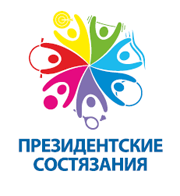 МУНИЦИПАЛЬНЫЙ ЭТАПВСЕРОССИЙСКИХ СПОРТИВНЫХ СОРЕВНОВАНИЙ ШКОЛЬНИКОВ«ПРЕЗИДЕНТСКИЕ СОСТЯЗАНИЯ»(Спортивное многоборье)Участники: МБОУ «СОШ № 10», МБОУ «ООШ № 8»,(г. Кировск, сельские школы)ИТОГОВЫЙ ПРОТОКОЛ(личные результаты, девочки, 5 класс)№ п/пФамилияИмяООвозрастЧелночный бег 3х10 м (сек)Челночный бег 3х10 м (сек)Прыжок в длину с места (см)Прыжок в длину с места (см)Наклон вперед из положения сидя (гибкость)(кол-во раз)Наклон вперед из положения сидя (гибкость)(кол-во раз)Подъем туловища за 30 сек (кол-во раз)Подъем туловища за 30 сек (кол-во раз)Сгиб. и разгиб. рук в упоре лежа(кол-во раз)Сгиб. и разгиб. рук в упоре лежа(кол-во раз)Количество набранных баллов по таблицебаллыМесто№ п/пФамилияИмяООвозрастРез-тбаллРез-тбаллРез-тбаллыРез-тбаллыРез-тбаллыКоличество набранных баллов по таблицебаллыМестоДроздюк Юлия 811        8,9371582941123408161334Карева Анастасия8118,6461804539254422441881Модина Анна8118,74313920821244210201463Шелковникова Анастасия8119,034159309241932001205Алёхина Олеся10119,71613618924244210201205Гранкина Полина10128,7331773419502437441582Савченко Дарья10119,5201392071824426121127